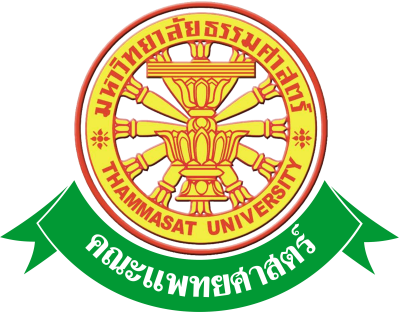 เอกสารคู่มือการใช้งานระบบจริยธรรมงานวิจัยคณะแพทยศาสตร์  มหาวิทยาลัยธรรมศาสตร์สารบัญสารบัญรูปสารบัญรูป (ต่อ)1 บทนำ	คู่มือการใช้งานระบบจริยธรรมงานวิจัย เป็นการรวบรวมวิธีการใช้งานระบบทุกขั้นตอน ตั้งแต่การกำหนดค่าข้อมูลพื้นฐาน การใช้งานโปรแกรมที่เป็นงานที่เกิดขึ้นประจำวัน และรายงานต่างๆ เป็นต้น ภายในเนื้อหาจะประกอบด้วยขั้นตอนตามเมนูหลัก และลำดับไปจนถึงเมนูย่อยต่าง ๆ1.1 วัตถุประสงค์และขอบเขต        คู่มือการใช้งานระบบจริยธรรมงานวิจัย จัดทำขึ้นเพื่อแนะนำการใช้งานในระบบให้แก่บุคลากร ผู้มีส่วนเกี่ยวข้องกับระบบจริยธรรมงานวิจัย  ให้มีความเข้าใจและสามารถใช้งานระบบได้อย่างถูกต้องและรวดเร็ว พร้อมทั้งเรียนรู้และสามารถแก้ไขปัญหาเบื้องต้น เพื่อไม่ให้การทำงานในระบบหยุดชะงัก ก่อนที่จะติดต่อให้ผู้มีหน้าที่รับผิดชอบระบบโดยตรงมาแก้ไข คู่มือการใช้งานเล่มนี้จะอธิบายขั้นตอนการทำงาน รวมทั้งได้อธิบายรายละเอียดต่าง ๆ ที่เกี่ยวข้องกับระบบ เพื่อให้ผู้ใช้งานระบบนำมาใช้งานได้อย่างมีประสิทธิผล และประสิทธิภาพมากยิ่งขึ้น        คู่มือการใช้งานระบบจริยธรรมงานวิจัย เล่มนี้ จะครอบคลุมถึงระบบงานย่อยต่างๆ ที่มีการทำงานเชื่อมโยงข้อมูลซึ่งกันและกัน ได้แก่        ทั้งนี้  คณะผู้จัดทำคู่มือการใช้งานระบบจริยธรรมงานวิจัย มุ่งเน้นที่จะใช้ภาษาที่อ่านง่าย  และสามารถเรียนรู้การจัดการระบบได้อย่างถูกต้องและรวดเร็ว  คณะผู้จัดทำหวังเป็นอย่างยิ่งว่า  ผู้อ่านทุกท่านจะได้รับประโยชน์จากการอ่านและศึกษารายละเอียดจากคู่มือเล่มนี้  เพื่อนำไปใช้ประกอบกับการทำงานในระบบได้เป็นอย่างดี 2  มาตรฐานการใช้งานโปรแกรม        การใช้งานระบบจะมีพื้นฐานการใช้งานคล้ายกับการใช้งาน Microsoft Windows ในบางส่วน  สามารถใช้งานได้ทั้งคีย์บอร์ด  และเมาส์        คีย์บอร์ด (Key Board)  ใช้ในการพิมพ์ตัวอักษร  นอกจากนี้ยังใช้ในการกำหนดการทำงานต่างๆ ประกอบไปด้วย                การใช้แป้นตัวเลขและลูกศร  (        ,    ,       ,    )                 การใช้แป้น < Tab >  ในการเลื่อนช่องการกรอกข้อมูล                การใช้แป้น Grave Accent(')  ในการเปลี่ยนภาษา        เมาส์ (Mouse)  ใช้ในการเลือกรายการ  หรือการชี้ไปยังตำแหน่งที่ต้องการซึ่งมีรายละเอียดดังนี้                การคลิก  หมายถึง  การกดเมาส์ 1 ครั้ง  โดยทั่วไปแล้วเมาส์จะมี 2 ปุ่ม  คือ  ซ้ายและขวา  แต่ที่ใช้ในโปรแกรมจะเป็นการกดด้านซ้าย                การดับเบิลคลิก  หมายถึง  การกดเมาส์ทางด้านซ้าย 2 ครั้งติดต่อกัน2.1  สัญลักษณ์และความสามารถที่ใช้งานในโปรแกรม      2.2  ปุ่มคำสั่งการทำงานที่ปรากฏในเมนู3  สิทธิ์ในการเข้าถึงระบบงาน3.1  ขั้นตอนในการเข้าสู่ระบบงาน       	ใช้ Internet Explorer  ในการเริ่มเข้าใช้งานโดยพิมพ์  www.med.tu.ac.th  จะแสดงหน้าจอหลักของคณะแพทยศาสตร์ มหาวิทยาลัยธรรมศาสตร์  จากนั้นให้เลื่อน Scroll bar ลงมาด้านล่างสุด  ดังรูปที่ 3.1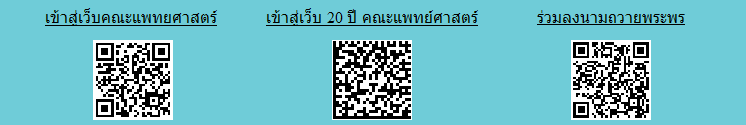 รูปที่ 3.1  แสดงหน้าจอหลัก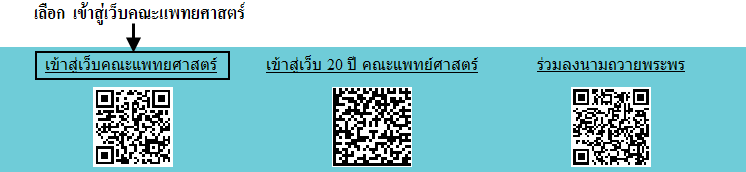 รูปที่ 3.2  แสดงการคลิกเลือก  เข้าสู่เว็บคณะแพทยศาสตร์เข้าสู่หน้าจอเว็บคณะแพทยศาสตร์ให้คลิกเลือกเมนู  Intranet ทางด้านซ้ายของหน้าจอ แสดงดังรูปที่ 3.3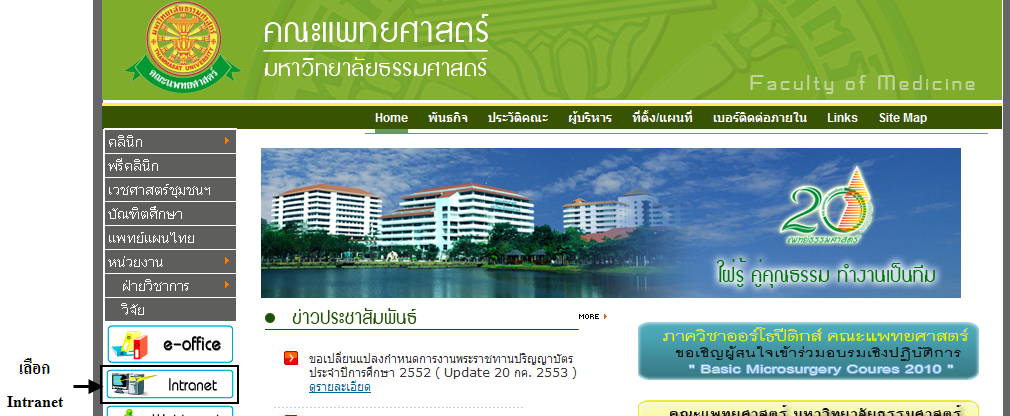 รูปที่ 3.3  แสดงหน้าจอเว็บคณะแพทยศาสตร์       เมื่อคลิกเข้าสู่ เมนู Intranet แล้ว จะแสดงหน้าจอดังรูปที่ 3.4  ให้คลิกเลือกที่ งานบริหาร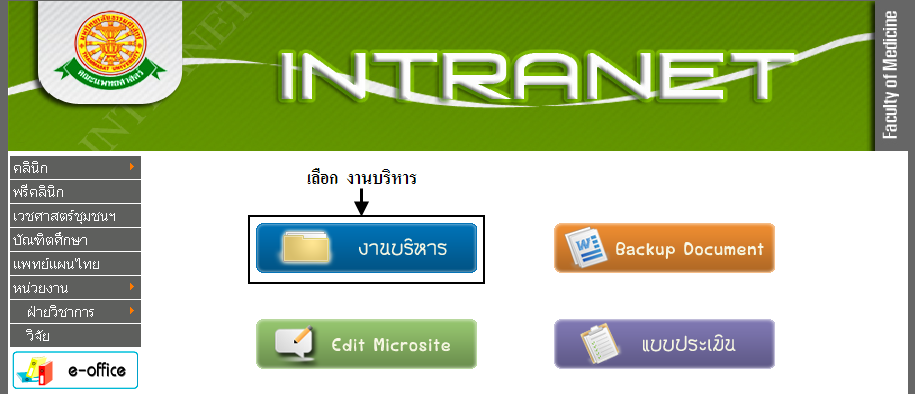 รูปที่ 3.4  แสดงหน้าจอของเมนู  Intranetจากนั้นจะเข้าสู่  หน้าโปรแกรม  จะเป็นหน้าสิทธิ์เข้าถึงระบบงาน  ซึ่งผู้ใช้จะต้องมี ชื่อเข้าระบบ  และรหัสผ่าน  เพื่อใช้งานโปรแกรม  จะแสดงดังรูปที่ 3.5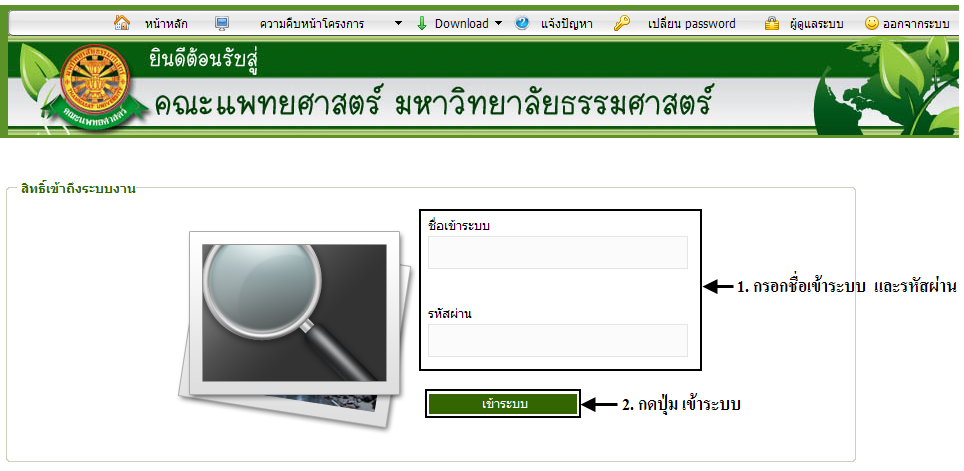 รูปที่ 3.5  แสดงหน้าจอการเข้าสู่ระบบของโปรแกรม       ในกรณีที่กรอกชื่อเข้าระบบและรหัสผ่าน  ไม่ถูกต้อง  จะแสดงหน้าจอแจ้งเตือนดังรูปที่ 3.6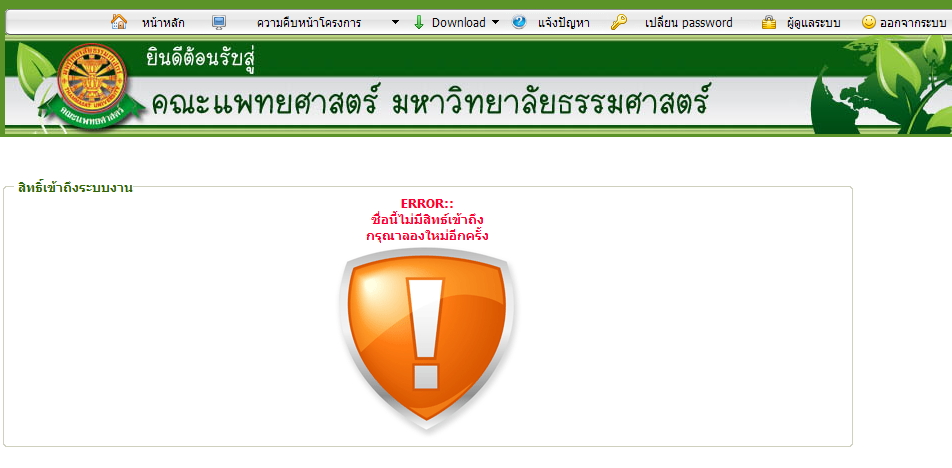 รูปที่ 3.6  แสดงหน้าจอแจ้งเตือนกรณีกรอกชื่อเข้าระบบและรหัสผ่าน  ไม่ถูกต้อง       ในกรณีที่กรอกชื่อเข้าระบบและรหัสผ่าน  ถูกต้อง  จะแสดงหน้าจอแจ้งเตือนดังรูปที่ 3.7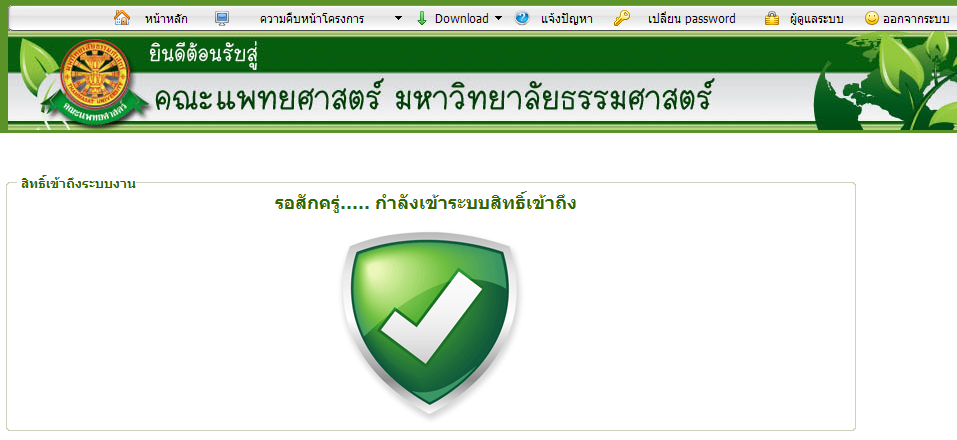 รูปที่ 3.7  แสดงหน้าจอแจ้งเตือนกรณีกรอกชื่อเข้าระบบและรหัสผ่าน  ถูกต้อง3.2  เมนูระบบจริยธรรมงานวิจัย        เมื่อผู้ใช้งานได้เข้าสู่ระบบแล้ว  จะเห็นเมนูระบบจริยธรรมงานวิจัย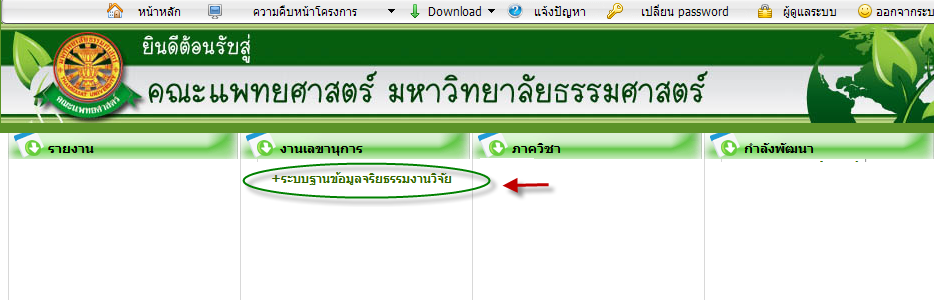 รูปที่ 3.8  แสดงเมนูระบบจริยธรรมงานวิจัยการใช้งานระบบจริยธรรมงานวิจัยเมื่อคลิกเลือกเมนูระบบจริยธรรมงานวิจัย จะมีเมนูหลักและเมนูย่อย  ซึ่งจะอธิบายแต่ละเมนูการใช้งานตามเมนูต่างๆ ในหัวข้อย่อยต่อไปนี้หน้าหลักข้อมูลพื้นฐานโครงการวิจัยรายงาน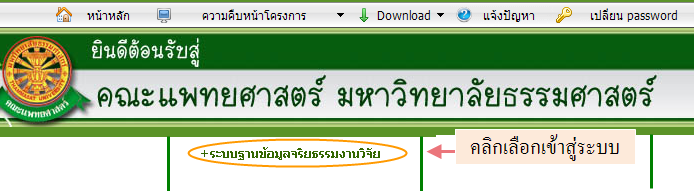 รูปที่ 4.1 เข้าสู่ระบบจริยธรรมงานวิจัยหน้าหลักรูปที่ 4.2 หน้าหลัก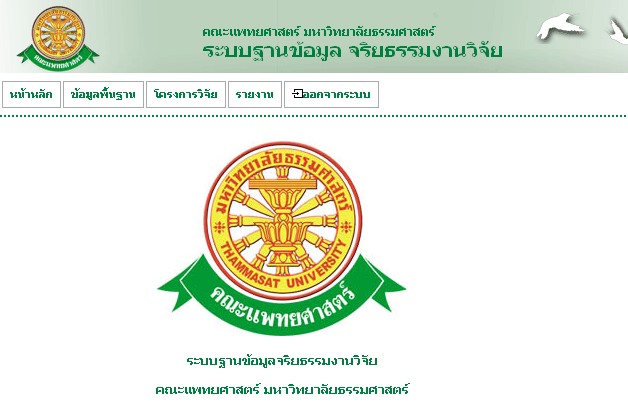  เมนูพื้นฐานประกอบด้วยเมนูย่อยดังนี้ข้อมูลอนุกรรมการบันทึก-   เมื่อต้องการบันทึกอนุกรรมการสามารถทำตามขั้นตอนดังนี้เลือกไปที่ ข้อมูลพื้นฐาน   ข้อมูลอนุกรรมการ   กดปุ่มเพิ่มชื่อใหม่   บันทึกข้อมูลอนุกรรมการ    หลังจากกรอกข้อมูลอนุกรรมการเสร็จเรียบร้อยกดปุ่ม บันทึก ดังรูป 4.3 – 4.5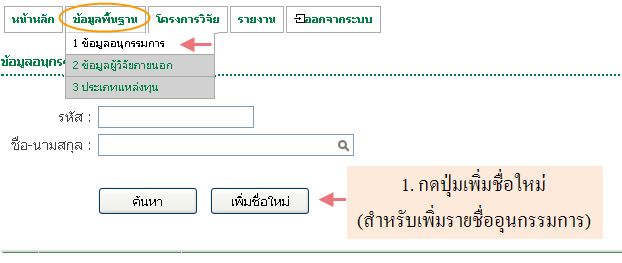 รูปที่ 4.3  เพิ่มชื่ออนุกรรมการ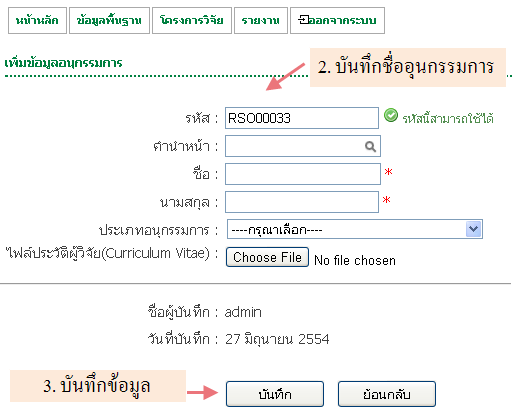 รูปที่ 4.4  บันทึกชื่ออนุกรรมการ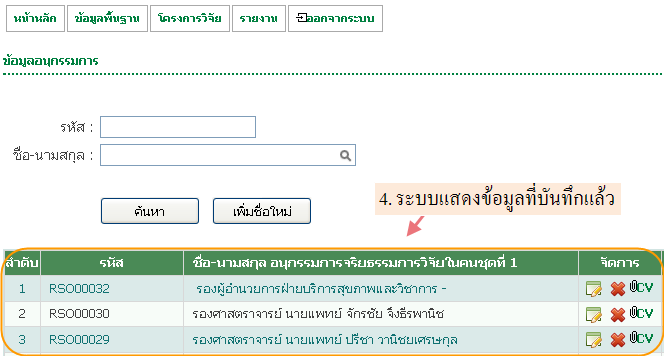 รูปที่ 4.5  แสดงข้อมูลหลังจากบันทึกข้อมูลอนุกรรมการแก้ไข-   เมื่อต้องการแก้ไขอนุกรรมการสามารถทำตามขั้นตอนดังนี้ 1.คลิกสัญลักษณ์  จากรูปที่ 4.5   แก้ไขข้อมูลอนุกรรมการ   หลังจากกรอกข้อมูลอนุกรรมการเสร็จเรียบร้อยกดปุ่ม แก้ไข ดังรูป 4.6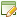 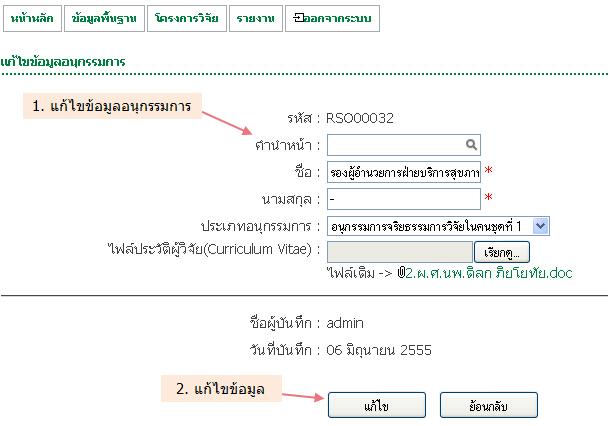 รูปที่ 4.6  แสดงแก้ไขชื่อนุกรรมการลบ-   เมื่อต้องการลบอนุกรรมการสามารถทำตามขั้นตอนดังนี้ 1.คลิกสัญลักษณ์   ที่อนุกรรมการที่ต้องการลบ จากรูปที่ 4.5  จากนั้นระบบจะแสดง pop up เพื่อยืนยันการลบข้อมูล ดังรูปที่ 4.7  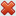 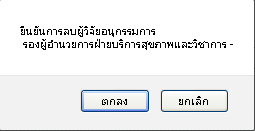 รูปที่ 4.7 Pop up ยืนยันการลบข้อมูลข้อมูลผู้วิจัยภายนอกบันทึก-   เมื่อต้องการบันทึกผู้วิจัยภายนอกสามารถทำตามขั้นตอนดังนี้เลือกไปที่ ข้อมูลพื้นฐาน   ข้อมูลผู้วิจัยภายนอก   กดปุ่มเพิ่มชื่อผู้วิจัยใหม่   บันทึกข้อมูลผู้วิจัยภายนอก    หลังจากกรอกข้อมูลผู้วิจัยภายนอกเสร็จเรียบร้อยกดปุ่ม บันทึก ดังรูป 4.8 – 4.10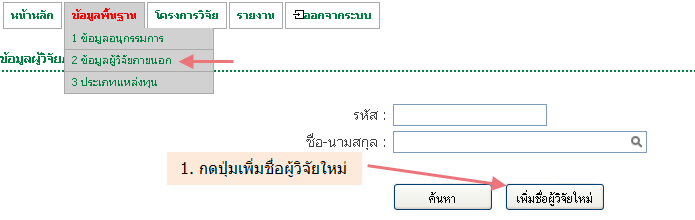 รูปที่ 4.8 เพิ่มชื่อผู้วิจัยภายนอก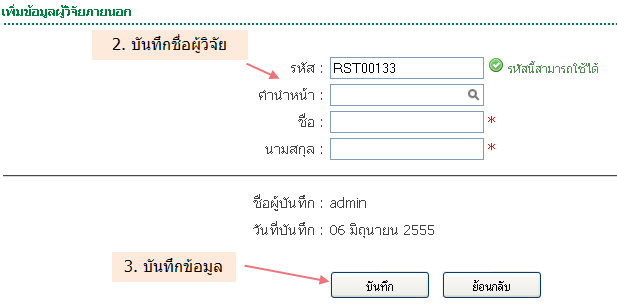 รูปที่ 4.9 บันทึกชื่อผู้วิจัยภายนอก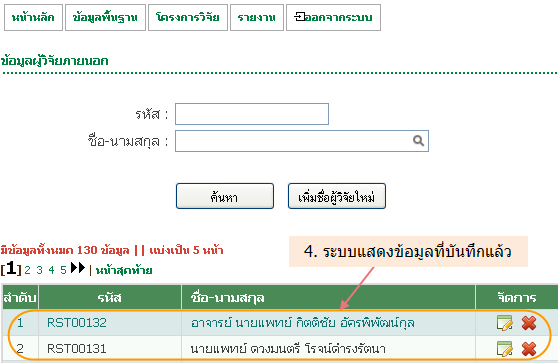 รูปที่ 4.10 แสดงข้อมูลหลังจากบันทึกข้อมูลผู้วิจัยภายนอกแก้ไข-   เมื่อต้องการแก้ไขข้อมูลผู้วิจัยภายนอก สามารถทำตามขั้นตอนดังนี้ 1.คลิกสัญลักษณ์  จากรูปที่ 4.10  แก้ไขข้อมูลผู้วิจัยภายนอก   หลังจากแก้ไขข้อมูลผู้วิจัยภายนอกเสร็จเรียบร้อยกดปุ่ม แก้ไข ดังรูป 4.11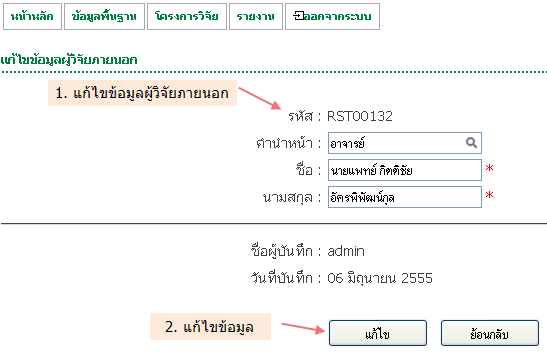 รูปที่ 4.11 แสดงแก้ไขชื่อผู้วิจัยภายนอกลบ-   เมื่อต้องการลบผู้วิจัยภายนอกสามารถทำตามขั้นตอนดังนี้ 1.คลิกสัญลักษณ์   ที่อนุกรรมการที่ต้องการลบ จากรูปที่ 4.10 จากนั้นระบบจะแสดง Pop up เพื่อยืนยันการลบข้อมูล ดังรูปที่ 4.12รูปที่ 4.12 Pop up ยืนยันการลบข้อมูลประเภทแหล่งทุนบันทึก-   เมื่อต้องการบันทึกประเภทแหล่งทุนทำตามขั้นตอนดังนี้เลือกไปที่ ข้อมูลพื้นฐาน   ประเภทแหล่งทุน     บันทึกข้อมูลประเภทแหล่งทุน    หลังจากกรอกข้อมูลประเภทแหล่งทุนเสร็จเรียบร้อยกดปุ่ม บันทึก ดังรูป 4.13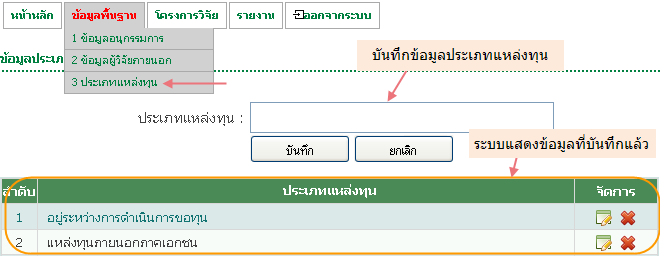 รูปที่ 4.13 เพิ่มประเภทแหล่งทุนแก้ไข-   เมื่อต้องการแก้ไขประเภทแหล่งทุนทำตามขั้นตอนดังนี้ ให้คลิกสัญลักษณ์  จากรูปที่ 4.13  แก้ไขประเภทแหล่งทุน   หลังจากแก้ไขประเภทแหล่งทุนเสร็จเรียบร้อยกดปุ่ม แก้ไข ดังรูป 4.14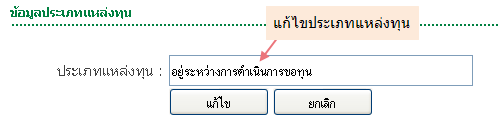 รูปที่ 4.14 แก้ไขประเภทแหล่งทุนลบ-   เมื่อต้องการลบประเภทแหล่งทุนสามารถทำตามขั้นตอนดังนี้ 1.คลิกสัญลักษณ์   ที่แหล่งทุนที่ต้องการลบ จากรูปที่ 4.10 จากนั้นระบบจะแสดง Pop up เพื่อยืนยันการลบข้อมูล ดังรูปที่ 4.15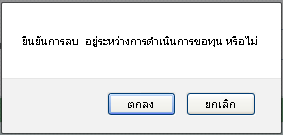 รูปที่ 4.15 Pop up ยืนยันการลบข้อมูลโครงการวิจัยเพิ่มโครงการใหม่-   เมื่อต้องการเพิ่มโครงการใหม่ ให้เลือกเมนู โครงการวิจัยระบบจะแสดงหน้าจอดังรูปที่ 4.16 จากนั้น ให้คลิกปุ่ม เพิ่มโครงการใหม่ ระบบจะเข้าสู่หน้าจอบันทึกข้อมูลโครงการวิจัย ดังรูปที่ 4.17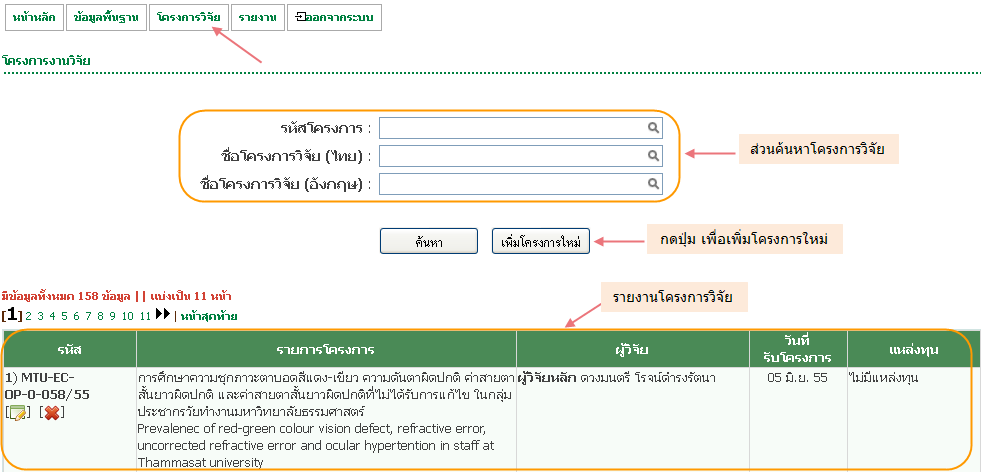 รูปที่ 4.16 หน้าจอค้นหาโครงการงานวิจัย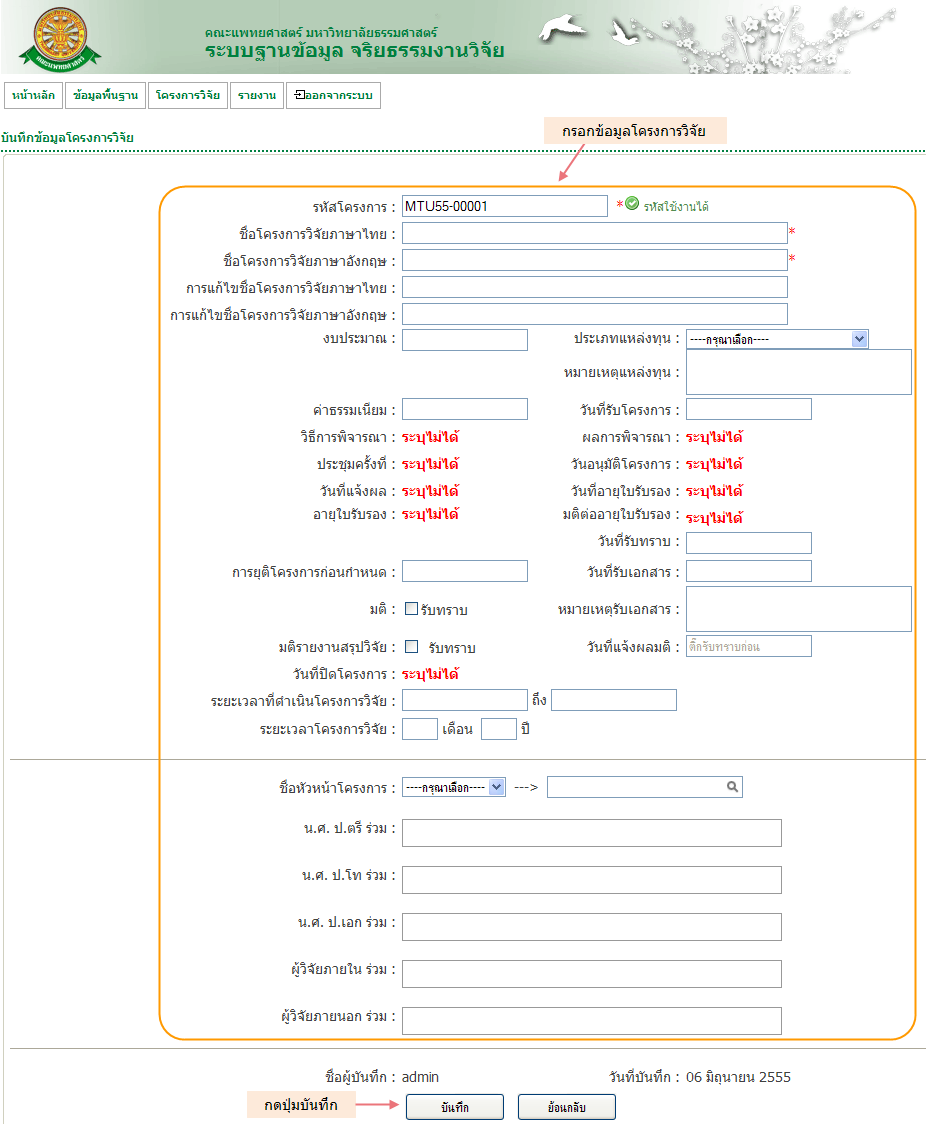 รูปที่ 4.17 หน้าจอบันทึกโครงการงานวิจัยแก้ไข-   เมื่อต้องการแก้ไขโครงการ ให้คลิกสัญลักษณ์  จากรูปที่ 4.16 จากนั้นจะเข้าสู่หน้าจอแก้ไข ดังรูปที่ 4.18 ซึ่งสามารถเลือกแก้ไขได้ตามหัวข้อที่ต้องการ หรือต้องการเพิ่มข้อมูลในส่วนที่ต้องการได้ด้วยเช่นกัน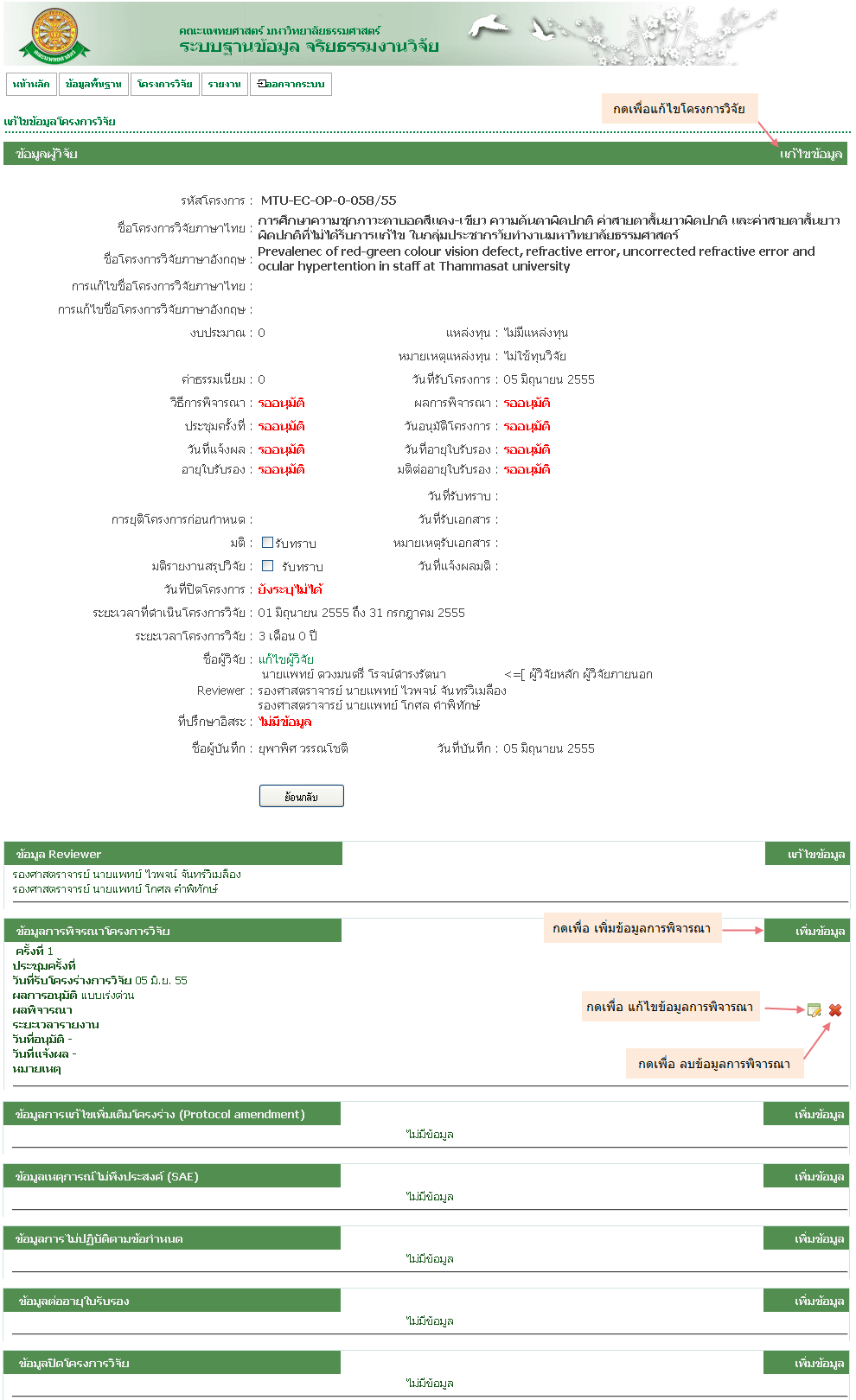 รูปที่ 4.18 หน้าจอแก้ไขโครงการวิจัยลบ-   เมื่อต้องการลบโครงการวิจัย สามารถทำตามขั้นตอนดังนี้ 1.คลิกสัญลักษณ์   ที่โครงการวิจัย ที่ต้องการลบ จากรูปที่ 4.16 จากนั้นระบบจะแสดง Pop up เพื่อยืนยันการลบข้อมูล ดังรูปที่ 4.19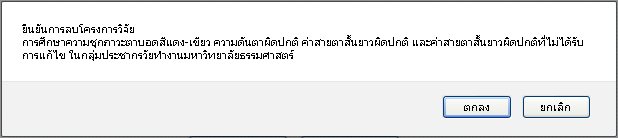 รูปที่ 4.19 Pop up ยืนยันการลบข้อมูลรายงาน4.4.1     รายงานโครงการวิจัยค้นหา-   เมื่อต้องการรายงานโครงการงานวิจัย ให้เลือกเมนู รายงาน -> รายงานโครงการงานวิจัย ดังรูปที่ 4.20 ระบบจะแสดงหน้าจอค้นหา ส่วนของรายงาน พร้อมทั้ง ปุ่มส่งออก Excel File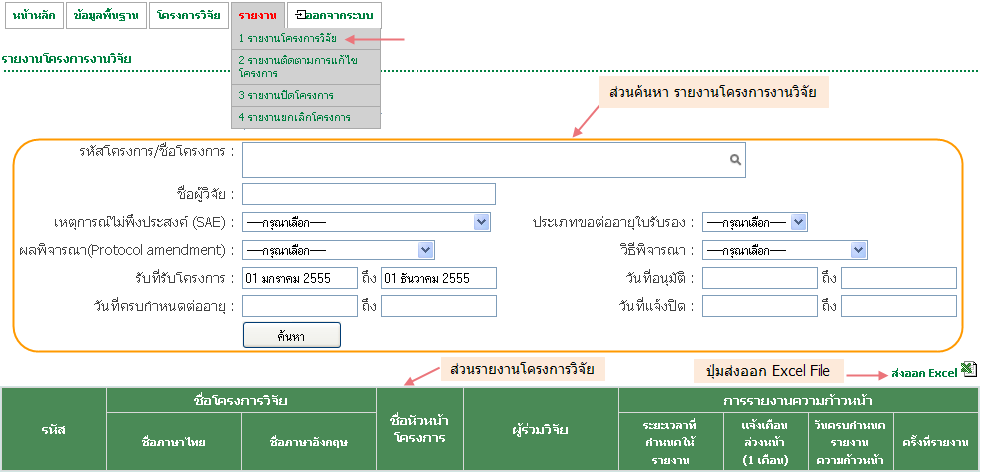 รูปที่ 4.20 หน้าจอ รายงานโครงการงานวิจัย4.4.2     รายงานติดตามการแก้ไขโครงการค้นหา-   เมื่อต้องการรายงานติดตามการแก้ไขโครงการให้เลือกเมนู รายงาน -> รายงานติดตามการแก้ไขโครงการ ดังรูปที่ 4.21 ระบบจะแสดงหน้าจอค้นหา และส่วนของรายงาน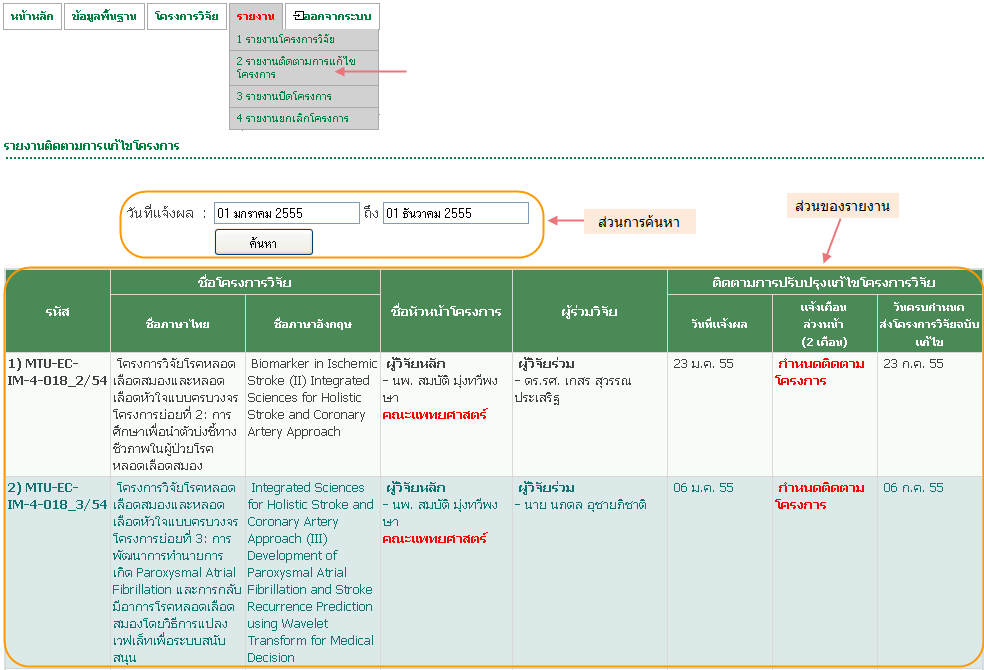 รูปที่ 4.21 หน้าจอ รายงานติดตามการแก้ไขโครงการ4.4.3     รายงานปิดโครงการค้นหา-   เมื่อต้องการรายงานปิดโครงการให้เลือกเมนู รายงาน -> รายงานปิดโครงการ ดังรูปที่ 4.22 ระบบจะแสดงหน้าจอค้นหา และส่วนของรายงาน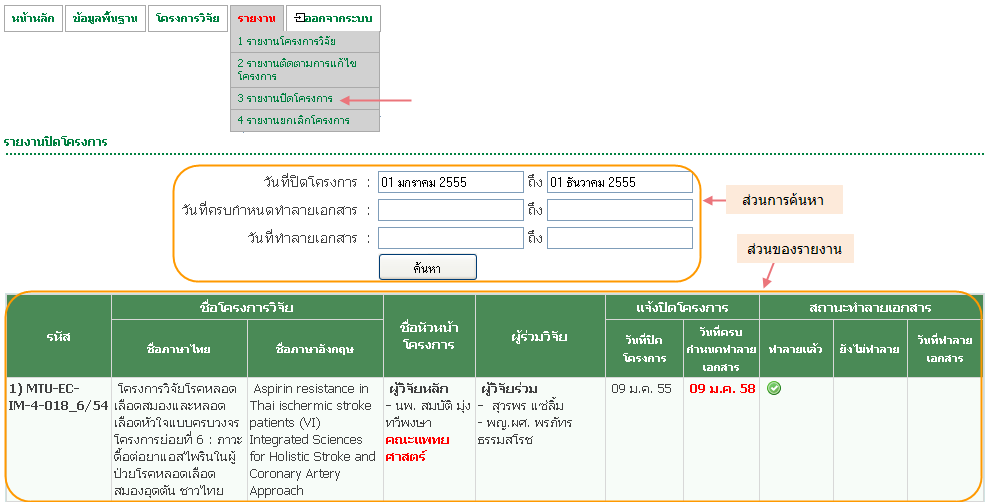 รูปที่ 4.22 หน้าจอ รายงานปิดโครงการ4.4.4     รายงานยกเลิกโครงการค้นหา-   เมื่อต้องการรายงานยกเลิกโครงการให้เลือกเมนู รายงาน -> รายงานยกเลิกโครงการ ดังรูปที่ 4.22 ระบบจะแสดงหน้าจอค้นหา และส่วนของรายงานรูปที่ 4.23 หน้าจอ รายงานยกเลิกโครงการ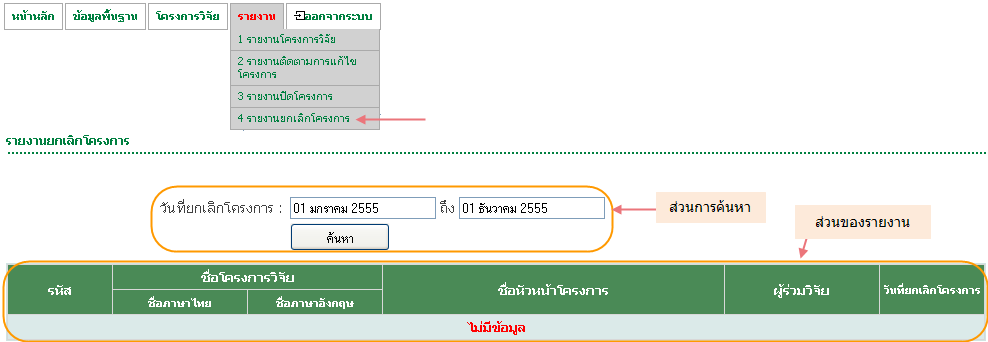 หน้าสารบัญ……………………………………………………………………………...….…..…2สารบัญรูป………………………………………………………………………………….….31 บทนำ…………………………………………………………………………………..…...5	1.1 วัตถุประสงค์และขอบเขต....……………………………………………….……52 มาตรฐานการใช้งานโปรแกรม........................................…………………...……………..7	2.1 สัญลักษณ์และความหมายที่ใช้งานในโปรแกรม………………..………………..7	2.2 ปุ่มคำสั่งการทำงานที่ปรากฏในเมนู……………………………………..………93 สิทธิ์ในการเข้าถึงระบบงาน………………………………………………………………....10	3.1 ขั้นตอนในการเข้าสู่ระบบงาน............………………………………..…………10	3.2 เมนูระบบจริยธรรมงานวิจัย……………………………………….…….…...…144 การใช้งานระบบห้องสมุดงานวิจัย……………………………………….…….……..……15	4.1 หน้าหลัก…...………………………………………………………………...…16	4.2 เมนูพื้นฐาน…...………………………………………………………………...17                  4.2.1 เมนูพื้นฐานประกอบด้วย. …...……………………………………………17                  4.2.2 ข้อมูลผู้วิจัยภายนอก …...………………………………………..……..…19                    4.2.3 ประเภทแหล่งทุน…...……………………………….………………....…21	4.3 โครงการวิจัย…...……………………………….………………….…………….22	4.4 รายงาน…...……………………………….………………………..….………..25                    4.4.1 รายงานโครงการวิจัย………………………….………………….………..25                    4.4.2 รายงานติดตามการแก้ไขโครงการ…………….………………….………26                    4.4.3 รายงานปิดโครงการ………………………….………………….…….…..27                    4.4.4 รายงานยกเลิกโครงการ……………………….………………….…….…27รูปที่หน้ารูปที่ 3.1 แสดงหน้าจอหลัก……………………………………………………………………10รูปที่ 3.2 แสดงการคลิกเลือก  เข้าสู่เว็บคณะแพทยศาสตร์………………………….....10รูปที่ 3.3 แสดงหน้าจอเว็บคณะแพทยศาสตร์11รูปที่ 3.4 แสดงหน้าจอของเมนู  Intranet…..…..…………………….……….……...…...11รูปที่ 3.5 แสดงหน้าจอการเข้าสู่ระบบของโปรแกรม……………………….………...12รูปที่ 3.6 แสดงหน้าจอแจ้งเตือนกรณีกรอกชื่อเข้าระบบและรหัสผ่าน ไม่ถูกต้อง……..….….…12รูปที่ 3.7 แสดงหน้าจอแจ้งเตือนกรณีกรอกชื่อเข้าระบบและรหัสผ่าน ถูกต้อง….……...…13รูปที่ 3.8 แสดงเมนูระบบจริยธรรมงานวิจัย……………………….…............14รูปที่ 4.1 เข้าสู่ระบบจริยธรรมงานวิจัย15รูปที่ 4.2 หน้าหลัก16รูปที่ 4.3  เพิ่มชื่ออนุกรรมการ17รูปที่ 4.4  บันทึกชื่ออนุกรรมการ17รูปที่ 4.5  แสดงข้อมูลหลังจากบันทึกข้อมูลอนุกรรมการ17รูปที่ 4.6  แสดงแก้ไขชื่อนุกรรมการ18รูปที่ 4.7 Pop up ยืนยันการลบข้อมูล18รูปที่ 4.8 เพิ่มชื่อผู้วิจัยภายนอก19รูปที่ 4.9 บันทึกชื่อผู้วิจัยภายนอก19รูปที่ 4.10 แสดงข้อมูลหลังจากบันทึกข้อมูลผู้วิจัยภายนอก19รูปที่ 4.11 แสดงแก้ไขชื่อผู้วิจัยภายนอก20รูปที่ 4.12 Pop up ยืนยันการลบข้อมูล20รูปที่ 4.13 เพิ่มประเภทแหล่งทุน21รูปที่ 4.14 แก้ไขประเภทแหล่งทุน21รูปที่ 4.15 Pop up ยืนยันการลบข้อมูล21รูปที่ 4.16 หน้าจอค้นหาโครงการงานวิจัย22รูปที่ 4.17 หน้าจอบันทึกโครงการงานวิจัย23รูปที่ 4.18 หน้าจอแก้ไขโครงการวิจัย24รูปที่ 4.19 Pop up ยืนยันการลบข้อมูล25รูปที่ 4.20 หน้าจอ รายงานโครงการงานวิจัย25รูปที่ 4.21 หน้าจอ รายงานติดตามการแก้ไขโครงการ26รูปที่หน้ารูปที่ 4.22 หน้าจอ รายงานปิดโครงการ27รูปที่ 4.23 หน้าจอ รายงานยกเลิกโครงการ27ชื่อเมนูใหญ่ชื่อเมนูย่อยหน้าหลัก-ข้อมูลพื้นฐานข้อมูลอนุกรรมการข้อมูลผู้วิจัยภายนอกข้อมูลประเภทแหล่งทุนโครงการงานวิจัยรายงานรายงานโครงการงานวิจัยรายงานติดตามการแก้ไขโครงการรายงานปิดโครงการรายงานยกเลิกโครงการสัญลักษณ์ความสามารถในการใช้งาน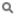 เมื่อคลิก 1 ครั้ง  จะเป็นการแสดงข้อมูลทั้งหมดตามหัวข้อนั้นๆ 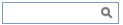 จะมีการทำงานอยู่ 2 กรณี คือสามารถกรอกข้อมูลลงไปได้  แต่สัญลักษณ์นี้จะหาตัวอักษรที่ใกล้เคียงกับการกรอกข้อมูลมาโชว์ให้เสมอ  เพื่อสะดวกต่อการค้นหาเมื่อคลิกที่สัญลักษณ์   1 ครั้ง  จะเป็นการเรียกข้อมูลจากฐานข้อมูลมาโชว์  เพื่อให้เลือกตามความต้องการ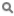 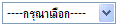 เมื่อคลิกตรงลูกศรที่ชี้ลง   1  ครั้ง  จะเป็นการเลือกข้อมูลที่มีอยู่  เมื่อต้องการข้อมูลไหนก็คลิกเลือก 1 ครั้ง  ข้อมูลที่เลือกนั้นก็จะมาโชว์ที่ช่องกรุณาเลือก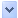 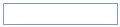 เป็นช่องว่าง ที่มีการทำงานคือสามารถกรอกข้อมูลลงไปได้ 1 ข้อมูลสามารถกรอกข้อมูลลงไปได้ มากกว่า 1 ข้อมูล ตัวอย่าง 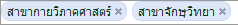 เมื่อคลิกที่ช่องว่าง จะปรากฏปฏิทินขึ้นมาเพื่อให้เลือกวันที่ที่ต้องการกรอกข้อมูล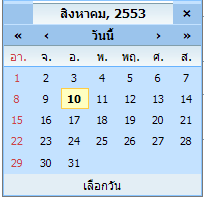 ปฏิทิน  จะแสดงก็ต่อเมื่อช่องที่กรอกนั้นเป็นวันที่  จะทำการคลิก 1 ครั้งที่ช่องวันที่  จากนั้นปฏิทินจะแสดงโดยอัตโนมัติ  ซึ่งปฏิทินนี้สามารถที่จะเลือกวันที่  เดือน  และปีได้  จะมีอยู่ 2 กรณีคือกรณีที่ 1  เลือกเดือน  โดยการคลิกที่เครื่องหมาย < หรือ >  ถ้าคลิกเครื่องหมาย < 1 ครั้ง แสดงว่าเป็นการเลือกเดือนก่อนหน้า 1 เดือน หรือ คลิกค้าง จะโชว์ข้อมูลเดือนออกมาให้เลือกถ้าคลิกเครื่องหมาย  > 1 ครั้ง แสดงว่าเป็นการเลือกเดือนถัดไป 1 เดือน หรือ คลิกค้าง จะโชว์ข้อมูลเดือนออกมาให้เลือกกรณีที่ 2  เลือกปี  โดยการเลือกที่เครื่องหมาย  <<  หรือ  >>ถ้าคลิกเครื่องหมาย  <<  แสดงว่าเป็นการเลือกปีก่อนหน้าถ้าคลิกเครื่องหมาย  >>  แสดงว่าเป็นการเลือกปีถัดไปเมื่อทำการเลือกเดือนและปีแล้ว  จากนั้นก็ทำการเลือกวันที่  ใช้เมาส์คลิก 1 ครั้ง  จะเห็นว่าช่องวันที่ที่ต้องการกรอกข้อมูลก็จะโชว์ข้อมูลวันที่ให้  * (เครื่องหมายดอกจันทร์)จะแสดงต่อจากช่องที่ให้กรอกข้อมูล  เพื่อแสดงว่าข้อมูลนั้นจำเป็นต้องกรอก  ห้ามว่างโดยเด็ดขาดชื่อปุ่มคำสั่งหน้าที่เพิ่มข้อมูลใช้เพื่อต้องการเพิ่มข้อมูลค้นหาใช้เพื่อค้นหาข้อมูลตามเงื่อนไขที่ต้องการบันทึกใช้ในการบันทึกข้อมูลหลังจากการกรอกข้อมูลเสร็จเรียบร้อยแล้วแก้ไขใช้ในการแก้ไขข้อมูลที่เคยมีการบันทึกแล้วย้อนกลับใช้ยกเลิกการกระทำข้อมูลข้างต้น เช่น หน้าบันทึก แก้ไข เป็นต้น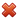 สัญลักษณ์ที่แสดงให้ผู้ใช้บริการเห็นว่า ข้อมูลดังกล่าวไม่สามารถลบได้ หรือ คะแนนของหัวหน้า น้อยกว่าค่าคาดหวัง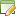 สัญลักษณ์ที่แสดงให้ผู้ใช้บริการเห็นว่า ข้อมูลดังกล่าว สามารถแก้ไขข้อมูลได้